Publicado en Madrid el 04/03/2019 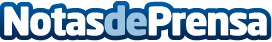 AKKA Technologies diseña el volante del futuroCarece de pedales y columna de dirección lo que hace posible su colocación a ambos lados y permite girar en la orientación de las cuatro ruedas para moverse lateralmenteDatos de contacto:presscorporateNota de prensa publicada en: https://www.notasdeprensa.es/akka-technologies-disena-el-volante-del-futuro_1 Categorias: Inteligencia Artificial y Robótica Automovilismo Sociedad Emprendedores Industria Automotriz http://www.notasdeprensa.es